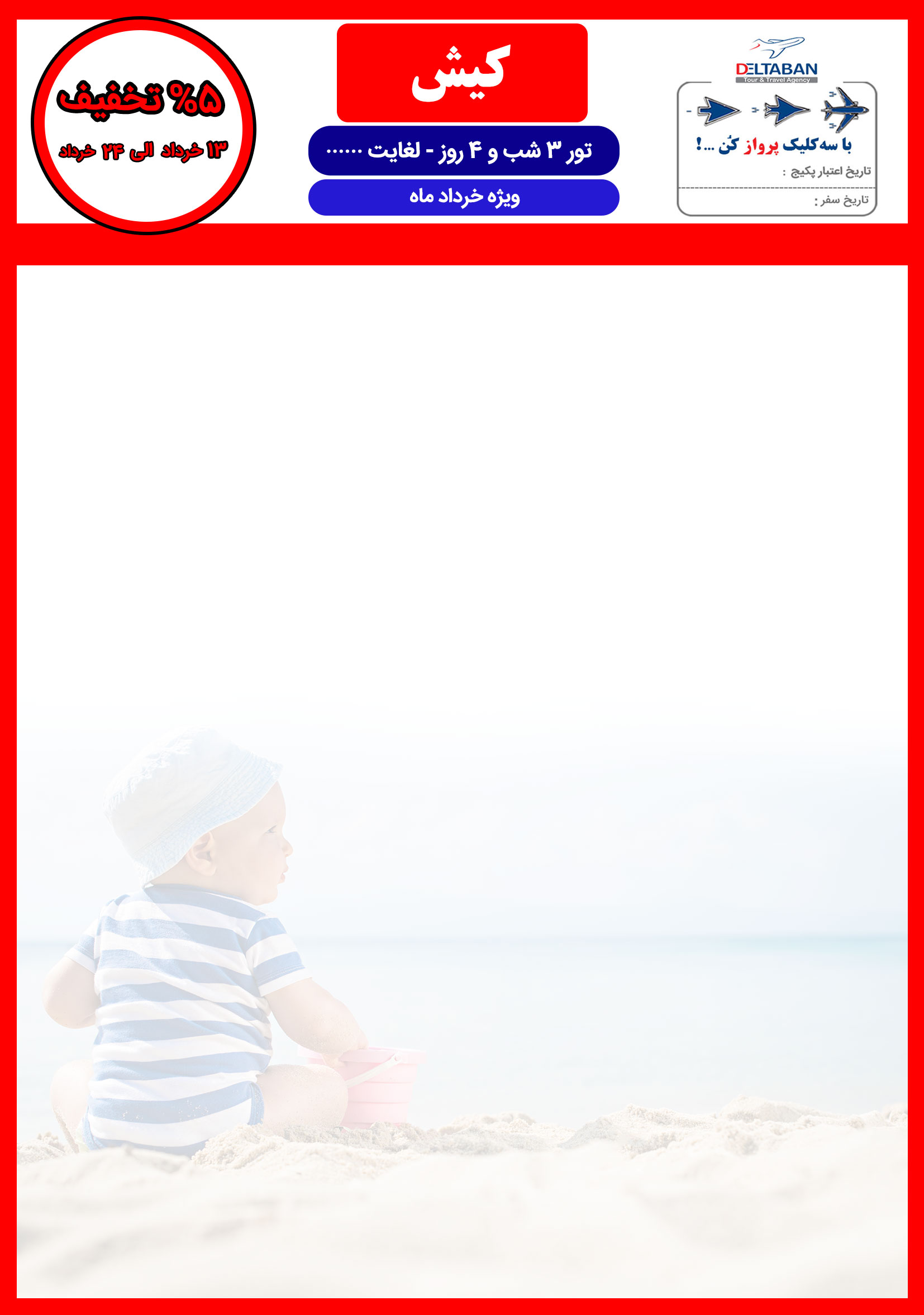 نرخ تورها به هزار تومان میباشد. نرخ تور شامل 5 % کمیسیون و نرخ نفر اضافه نت و بدون کمیسیون می باشد.نرخ تور با توجه به افزایش یا کاهش نرخ بلیت متغیر میباشد لطفاً نرخ دقیق تور را در سیستم رزرواسیون آنلاین دلتابان مشاهده و یا با کانتر مربوطه چک فرمائید. 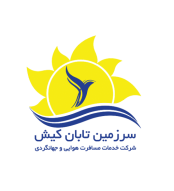 هتل 5* پارمیداهتل 5* پارمیداهتل 5* پارمیداهتل 5* پارمیداهتل 5* پارمیداهتل 5* پارمیداتورروزدوتختهسه تختهچهارتختهسوئیت یکخوابه 4 تختسه شب(هر نفر)ایام عادی1.160.0001.030.000960.0001.010.000سه شب(هر نفر)شب اضافه165120100115سه شب(هر نفر)ایام پیک2.290.0002.080.0002.000.0002.020.000سه شب(هر نفر)شب اضافه250180140155خدماتهتل پارمیدا: صبحانه، استقبال فرودگاهی، استخر و سونا نهار هر وعده 45 ( هر نفر)هتل پارمیدا: صبحانه، استقبال فرودگاهی، استخر و سونا نهار هر وعده 45 ( هر نفر)هتل پارمیدا: صبحانه، استقبال فرودگاهی، استخر و سونا نهار هر وعده 45 ( هر نفر)هتل پارمیدا: صبحانه، استقبال فرودگاهی، استخر و سونا نهار هر وعده 45 ( هر نفر)هتل پارمیدا: صبحانه، استقبال فرودگاهی، استخر و سونا نهار هر وعده 45 ( هر نفر)هتل 4* هلیاهتل 4* هلیاهتل 4* هلیاهتل 4* هلیاهتل 4* هلیاهتل 4* هلیاتورروزدوتختهسه تختهچهارتختهسوئیت یکخوابه 4 تختسه شب(هر نفر)ایام عادی1.110.0001.000.000940.000965.000سه شب(هر نفر)شب اضافه15011090100سه شب(هر نفر)ایام پیک2.030.0001.920.0001.850.0001.870.000سه شب(هر نفر)شب اضافه160120100110خدمات هتل هلیا: صبحانه، استقبال فرودگاهی نهار هر وعده 40 ( هر نفر)هتل هلیا: صبحانه، استقبال فرودگاهی نهار هر وعده 40 ( هر نفر)هتل هلیا: صبحانه، استقبال فرودگاهی نهار هر وعده 40 ( هر نفر)هتل هلیا: صبحانه، استقبال فرودگاهی نهار هر وعده 40 ( هر نفر)هتل هلیا: صبحانه، استقبال فرودگاهی نهار هر وعده 40 ( هر نفر)